GOVERNMENT COLLEGE OF ENGINEERING, 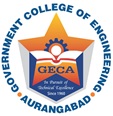 AURNGABADAPPLIED MECHANICS DEPARTMENTStation Road, Osmanpura,  - 431 005 (M.S.)“In Pursuit of Global Competitiveness”                         : (0240) 2332635, 2358333,                                              Fax : (0240) 233283                 E-mail : principalgeca@yahoo.com                                              Web: http://www.geca.ac.in 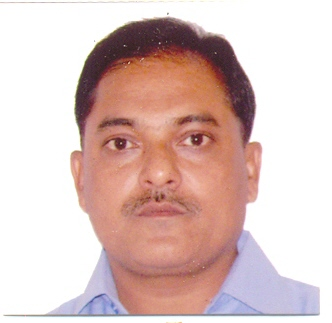 Name              :   Dr.  R. S. LondheDesignation    :   Professor and Head                             Department of Applied Mechanics e-mail              :  drlondhe07@gmail.comPh. (Mob)       :  8087001704/9511262078Date of birth  :  May 16, 1965Educational Qualification  :Ph.D. (Structural Engineering, I.I.T. Roorkee, 2008)      ( Thesis Title : Studies in Transfer Beams for High-Rise Buildings.) M.E. (Structural Engineering, Govt. College of Engineering, Pune, 1997 )     ( Thesis Title : Investigation of Shear and Ductility of high Grade Concrete using Industrial                                Waste M.S. fibers and H.T. fibers) B.E. ( Civil Engineering, Walchand  College of Engineering, Sangli, 1987)Professional and Teaching Experience:Site Engineer ( 1983-1989)                      : Aqsa Constructions, SolapurLecturer (1989-1992)                               : Govt. Polytechnic, SolapurLecturer (1992- 1998)                              : Govt. , PuneAssistant Professor  (1998 -2002)            : Govt. , PuneAssistant Professor  (2002 -2006)            : Govt. , KaradAssistant Professor  (2006 – till date)     : Govt. College of Engineering,  Structural Designers and Consultant     : Applied Mechanics Dept., GECASelection for Different Post by  Public Service Commission (MPSC): Lecturer in Civil Engineering (1989), Govt. Polytechnic, Solapur,  Govt. Polytechnics Teaching and Administrative Services, Grade-I Lecturer in Applied Mechanics (1992),   , Pune,  Teaching  Services, Grade-I Head of Applied Mechanics Department (1998),  Govt. Polytechnics Teaching and Administrative Services, Grade-A Assistant Professor of  Applied Mechanics (2006) (5th Pay), Govt.  , ,  Teaching  Services, Grade-A Areas of Expertise and Research InterestHigh-Rise Buildings SelectionReinforced and Prestressed ConcreteStructural Dynamics and Earthquake EngineeringStructural ReliabilityMost Recently taught Courses:UG Level Applied MechanicsSolid MechanicsAdvanced Reinforced Concrete DesignPrestressed ConcretePG Level Theory of Elasticity and PlasticityStructural DynamicsAnalysis and Design of High-rise Structures RESEARCH GUIDANCE: ME Dissertation:      More than 50 candidates have been supervised for their M.E dissertation work.PhD  Guide : List of PhD CandidatesOrganization of conferences and short-term coursesORGANIZING SECRETARY                Worked as an Organizing Secretary for International Conference on  “ Innovative World of Structural Engineering – ICIWSE-2010” , organized by Department of Applied Mechanics, Govt. College of Engineering, Aurangabad, during December 25-27,2010EDITED VOLUMES:              Ghugal Y. M. and Londhe R. S. (Editors)  “ Proceedings of International Conference on  “ Innovative World of Structural Engineering – ICIWSE-2010” , organized by Department of Applied Mechanics, Govt. College of Engineering, Aurangabad, during December 25-27,2010SOFTWARE AWARNESS:-         Use of-i) STAAD Pro.2001  ii) ANSYS 10 Software and   iii) STRAPPublications in National and International Journals: 21    National Journals              :  12    International Journals       :  09Publications in National and Inter National Conferences: 30    National Level Conferences           : 13    Inter-National Level Conferences  : 17 Reviewer of International and National Journals:          (1) American Concrete Institute, ACI Material Journal, USA          (2) Structural Engineering and Mechanics (SEM) Journal, Techno Press, Korea          (3) Indian Concrete Journal (ICJ)          (4)Journal of Structural Fire EngineeringNo. of Papers Reviewed: 14ACI Manuscript No.  ID S-2007-050 , “Full Scale Test on the Structural wall Ductility under Cyclic Loading”, March 12, 2007.ACI Manuscript No.  ID M-2006-364.R1, “Study by Static Bending of the Performance of Plaster Coating Shelter Walls, March 29, 2007.ACI Manuscript No S-2008-369.R1, ““Analytical and Numerical Modeling of RC beams Strengthened in flexure with near surface mounted CFRP strips, May 27, 2008. SEM  Manuscript No. 3422 “ Probabilistic Shear Strength Models for Reinforced Concrete Beams Without Shear Reinforcement” July 15,2009ACI Manuscript No.  S-2007-138 , Finite element Modeling of CFRP Beams Under Elevated Temperature”, July 2007ACI Manuscript No. S-2008-234, Ductility of a Structural Wall With Spread Rebars Tested in Full Scale”, July, 2008.ACI Manuscript No S-2008-369.R1, “Seismic Behaviour of 150 MPa Flexural Elements” March 20, 2009. ACI Manuscript No S ID S-2010-079.R1, “Defining the concrete compressive strain at the ultimate limit state” May 16, 2010. ICJ Manuscript No. CIS/ICJ/719: “Cable Layout Design of Two-Way Prestressed Concrete Slabs Using FEM” , August 08, 2010      10)  ACI Manuscript No ID M-2010-294.R1 “Size Dependent  Shear Strength  of  Reinforced           Concrete Deep Beams” , Oct.14 – Nov. 28, 2010     11) ACI Manuscript No ID S-2011-177.R1 “Seismic Design Reducing Reinforcement Congestion in RC Linear Element” , Oct.14 – Nov. 28, 2010.        12) Indian Concrete Journal “Properties of fiber reinforced fly ash concrete”, August.2013        13) Indian Concrete Journal “Artificial Aggregates – An art out of wastes”Nov.2013          14) International Journal of Concrete Structures and Materials, Manuscript  IJCS-D-12-00003 “Analysis and Design of R.C. Deep Beams By Finite Strip Method And Comparison of Theoretical Results With Experimental Results” Dec.2013.Membership of Professional Societies: Life Member of ISCMS - (LM-702, June 2007): Indian Society for Construction Materials And Structures (ISCMS)Life Member of ISET -  (LM 1367, July 10,2008): Indian Society for Earthquake Technology (ISET)Member of IE (MIE-140553-5)) : Institution of Engineers () , IE ()Life Member of ISWE  (Applied in 2008) , Indian Society for Wind Engineering.Member of National Information Centre of Earthquake Engineering (NICEE), Indian  of ,  , 208 016,Invited Special Lectures Delivered:  Studies in Transfer beam for High-rise Buildings, “One day seminar on RCC Structure       and High-rise Buildings”, Beed district consultant Civil Engineers Association and     Bhandarkar Consultant & Engineers”, March 24, 2007.Dynamic Response of ESR., “One day seminar on RCC Structure and Architecture , Beed district consultant Civil Engineers Association and Bhandarkar Consultant & Engineers”,  Feb. 24, 2008.PAPER PUBLICATIONS IN REFEREED NATIONAL AND INTERNATIONAL JOURANALLondhe R. S. (July, 2008), “Effect of Depth of Beam on Shear Capacity of Transfer Beams in High-Rise Buildings”, Civil Engineering & Construction Review Journal (CE & CR Journal: National Journal), New Delhi, Vol. 21, No.07, pp. 94 - 101.Londhe R. S. (August-September, 2008), “Shear Capacity of Reinforced Concrete Transfer Beams Reinforced with Longitudinal Steel”, Journal of Structural Engineering: An International Journal, Vol. 35, No. 3, pp. 190-194.Londhe R. S. (January, 2009), “The Design of Reinforced Concrete Beams for Shear in Current Practice: A New Analytical Model”  Structural Engineering and Mechanics: An International Journal, Vol. 31, No. 2, pp.1-11,  Techno Press, Daejeon, Korea.   Londhe R. S. (June, 2009), “Experimental Study of Shear Strength of Concrete Beams Reinforced with Longitudinal Tension Steel”, Asian Journal of Civil Engg.(Building and Housing ): An International Journal, Tehran, Iran, Vol.10, No. 03, pp. 257-264. Londhe R. S. (July, 2009), “Design of Reinforced Concrete Shear Wall in R C Multi-storey Buildings: A Numerical Study”, Civil Engg, & Construction Review Journal (CE & CR- National Journal ), New Delhi, Vol. 22, No.07, pp. 54-60.Londhe R. S. ( Sept. 2009), “A Design of Seismic Force For Steel Building Frames With Steel Plate Shear Walls: A Numerical Study” Civil Engineering & Construction Review Journal (CE & CR Journal: National Journal), Vol. 22, No.09, pp. 86-91.Londhe R. S. and Chavan A.P. (February 2010), “Behaviour of Building Frames with Steel Plate Shear Walls, Asian Journal of Civil Engg. An International Journal, Vol. 11, No.1, pp. 95-102. Londhe R. S. (June 2010) “Experimental Investigation on Shear Strength of SFRC Beams Reinforced with Longitudinal Tension Steel Rebars” Asian Journal of Civil Engg.: An International Journal, Vol. 11, No. 03, pp. 385-395.Londhe R. S. (April 2010), “A New Shear Capacity Expression for Transfer Beams for High-Rise Buildings”, Indian Concrete Journal, An International Journal, Vol. 84, No. 4,              pp. 32- 38.Londhe R. S. (Sept. 2010), “ A New Design Model for Evaluation of Shear Strength of Fibrous Concrete Beams” Steel and Composite Structures: An International Journal, Applied Research and Development,Institute Journal, PDFARDIJ, Vol.3, No.6, pp.34.37Londhe R. S. (Dec.- Jan. 2010-2011), “Experimental Studies in Reinforced Concrete Transfer Beams for High-Rise Buildings”, Journal of Structural Engineering, An International Journal Vol. 37, No. 5, December-January 2010-2011, pp. 305-312Londhe R. S. (January 2011), “ Shear Strength Analysis and Prediction of Reinforced Concrete Transfer Beams in High-Rise Buildings” Structural Engineering and Mechanics: An International Journal, ,  Techno Press, Daejeon, Korea, Vol. 37, No. 1, pp.39-59Londhe R. S. and Naik C. V. (Sept. 2014), “A proposed revision in national standards for limits on deleterious material (clay lumps) in fine and coarse aggregate”, Indian Concrete Journal, An International Journal, Vol.88 , No. 9,  pp. 46-50.R.S. Londhe* and M.F.Baig Non Linear Static Analysis Of Knee Bracing In Steel Frame Structures IOSR Journal of Mechanical and Civil Engineering (IOSR-JMCE) e-ISSN: 2278-1684 Volume 5, Issue 4 (Jan. - Feb. 2013), PP 19-25. Kharat   and Londhe R. S. “An Analytical Study On Seismic Performance of the Reinforced  Concrete Elevated Water Tank With Alternate Frame Type Staging” International journal emerging technology and application in engineering ”,Dec.2014 Salve U. L R.S. Londhe “Effect of Curtailed Shear Wall on Storey Drift of High Rise Buildings Subjected to Seismic Loads”, IOSR Journal of Mechanical and Civil Engineering” (IOSR-JMCE) Volume no. 11, Issue no. 4, Ver.IV (Jul-Aug 2014.), pp 45-49.Bhende V.D. and Londhe R.S. “Seismic Analysis of Pile Foundation in  Liquefiable Soil: , Journal of Civil Engineering & Environmental Technology, Vol. 2, No. 10, PP.66-70, 2015  Solanki D.H. and Londhe R.S. (2017), “Strength Evaluation of Uniaxial loaded Rectangular confined RC column under Static load”, Journal of Structural Engineering and Management, New Delhi, Vol. 04, No. 03, pp.7–12.Bhatti M.V. and Londhe R.S. (2017), “Effect of Construction Load on RC Floor Slab”, Journal of Construction Engineering, Technology & Management, New Delhi, Vol.07, No. 02, pp.41– 49.Solanki D.H. and Londhe R.S. (2018), “Strength Evaluation and Reveal the Reserved Strength of Confined RC Circular Column under Static Load”, Journal of Construction Engineering, Technology & Management, New Delhi, Vol.08, No. 01, pp.07 – 14.Bhatti M.V. and Londhe R.S. (2018),”Progressive and Staged Analysis of RC Building Frame”, Journal of Construction Engineering, Technology & Management (National Journal), New Delhi, Vol.08, No. 01, pp.15 –19.PAPER PUBLICATIONS IN NATIONAL AND INTERNATIONAL CONFERENCES        NATIONAL LEVEL CONFERENCES: 13Londhe R.S., Prasad J. and Ahuja A.K., “ Role of Transverse and Longitudinal Rebars in Transfer Beam in High-rise Buildings”, The National Seminar on “Advances in Concrete Technology and Concrete Structures for the future-ADCONST-2003” held at Annamalai University, Chennai, on December 18-19, 2003.Londhe R.S., “The Role of H.T. Steel Fibers and Turning waste M. S. Fibers in High-Grade Concrete”, The National Seminar on “Advances in Concrete Technology and Concrete Structures for the future-ADCONST-2003” held at , Chennai, on December 18-19, 2003.Londhe R.S., “The Role of Ductility on the Seismic Stability of R. C. Structures, The National Conference on “Recent Advances In Civil Engineering-RACE-2004” held at   of Science and Technology, , on .Londhe R.S., “ Fiber Reinforced Polymer Concrete: Modern Material in Construction, The National Conference on “Recent Advances In Civil Engineering-RACE-2004” held at Cochin University of Science and Technology, Kochi, on March 25-27, 2003.Londhe R.S.,  “ Role of Composite Material for Rehabilitation and Retrofitting of RC Structures, The National Workshop on “Advances in Materials and Mechanics of Concrete Structures (NMAMMCS)” held at I. I. T. Madras on 2 & 3, July 2004.Londhe R.S.,  “ Performance of Fiber Reinforced High-Grade Concrete Under Direct Shear, The National Workshop on “Advances in Materials and Mechanics of Concrete Structures (NMAMMCS)” held at   I. I. T. Madras on  2 & 3, July 2004.Londhe R.S.,  “ Role of Industrial Turning Waste M.S. Fibers in Recycled Aggregate Concrete, The National Conference on “ Materials and Their applications in Civil Engineering (MACE)”held at the National Institute of Technology Hamirpur (HP) on 26-27 August 2004.Londhe R.S.,  “ Experimental Studies on Steel Fiber Reinforced Concrete Under Direct Shear, The National Conference on “ Materials and Their applications in Civil Engineering (MACE)”held at the National Institute of Technology Hamirpur (HP) on 26-27 August 2004.Londhe R.S.,  “ Polymer Modified Recycled Aggregate Concrete: An Alternative to Conventional Concrete, The National Conference on “ Materials and Their applications in Civil Engineering (MACE)” held at the National Institute of Technology Hamirpur (HP) on 26-27 August 2004.Londhe R.S.,  “ Polymer Modified Composite Concrete for Rehabilitation and Retrofitting of RC Structures, The National Conference on “ Advances in Civil Engineering Materials and Construction Technology –AMCT-04” held at Shri Sidharth Institute of Technology, TUMKUR, (Karnataka), 21-22 May-2004.Londhe R.S.,  “ Performance of Fiber Reinforced Normal -Grade Concrete Under Direct Shear, The National Conference on “ Advances in Civil Engineering Materials and Construction Technology –AMCT-04” held at Shri Sidharth Institute of Technology, TUMKUR, (Karnataka), 21-22 May-2004.Londhe R.S., Prasad J. and Ahuja A.K., “ Structural Aspects of Transfer Beams in High-Rise Buildings, The 20th National Convention of Architectural Engineers and National Seminar on  “ Planning and Construction of Buildings in Modern India”, organized by The Institution of Engineers (India), Roorkee Local Centre, I.I.T. Roorkee, held on November 1 & 2, 2004.Londhe R.S., “ Inducing Ductility In Transfer Beams of High –Rise Buildings, The II Asian Conference – ACECON-2005, organized by The Indian Concrete Journal, Associated Cement Construction Limited, Research and Consultancy Directorate, Thane (Mumbai), on September 23 – 25, 2005.INTERNATIONAL LEVEL CONFERENCES: 17Londhe R.S., “Role of Shear Strength of Concrete in Transfer Beam in High-rise Buildings, The International Conference on “Structural and Transportation Engineering- START-2005” held at I.I.T. Kharagpur in January 3-5, 2005.   Londhe R.S., “Advanced Engineering Materials Based on Polymer Fiber Reinforcement, The International Conference on “Recent Advances in Composite Materials- ICRACM 2004” held at Institute of Technology, Banaras Hindu University- VARANASI, in December- 17-19 2004. Londhe R.S., “An Investigation on the Strength and Ductility of Fiber Reinforced Concrete under Shear, The International Conference on “Recent Advances in Composite Materials- ICRACM 2004” held at Institute of Technology, Banaras Hindu University- VARANASI, in December- 17-19 2004.       Londhe R.S., “ Experimental Investigation on Latex Modified Cement Concrete The International Conference on “ Advances in Concrete Composites and Structures” Structural Engineering Research Center, CSIR campus, Taramani Chennai, January 6-8, 2005.Londhe R.S., “ Ductile Behavior Of Steel Fiber Reinforced Concrete, The International Conference on “ Advances in Concrete Composites and Structures” Structural Engineering Research Center, CSIR campus, Taramani Chennai, January 6-8, 2005.Londhe R.S., “ Material Aspects of Transfer Beams in High-Rise Buildings, The International Conference on, “ World of Innovations in Structural Engineering – WISE – 2004” organized by Association of Consulting Civil Engineers (India), Hyderabad and Nagpur Centers, 1-3 December 2004.Londhe R.S., “  Role of Shear Span-to-depth ratio  on Shear Capacity of Transfer Beams in High-rise Buildings The Third International Conference on, “ Structural  Engineering Mechanics and Computation (SEMC 2007) ”Cape Town South  Africa, 10-12  September,2007.Londhe R.S., “Waste Concrete as an alternative aggregate for New Concrete “7th International Congress on “Concrete: Construction’s Sustainable Option” University of Dundee, Scotland, in 4-6 September, 2007. Londhe R.S. and Tupe  D. H. “ Effect of Differential Bracings on the Behaviour of High Communication Tower Under Wind Load”, Proceedings of the International Conference on Advances in Mechanical and Building Sciences (ICAMB-2009), in the 3rd Millennium, organized by School of Mechanical and Building Sciences and Center for Disaster mitigation and Management, VIT University, Vellore, Tamil Nadu, India in association with State University of New York, Farmingdale, USA, December 14-16,2009, pp. 1721 – 1723.Londhe R.S. and Wasim, “Seismic Response of Reinforced Concrete Tall Buildings”, Proceedings of the International Conference on Advances in Mechanical and Building Sciences (ICAMB-2009), in the 3rd Millennium, organized by School of Mechanical and Building Sciences and Center for Disaster mitigation and Management, VIT University, Vellore, Tamil Nadu, India in association with State University of New York, Farmingdale, USA, December 14-16, 2009, pp. 1745 – 1752.Londhe R.S. and Londhe P.M.,” Performance of Steel FiberReinforced Concrete Beams under Shear” CICE2010-The 5th International Confrence on FRP Composites in Civil Engg., Sept. 27-29,2010,Bejing,China. Londhe R. S. and Pajgade S. A.  “Non-linear Static Analysis of Multi-storied RC Framed Buiding with Masonry in filled Configurations”, Proceedings of the International Conference ICIWSE-2010 – An International Conference Innovative World of Structural Engineering-”, during December 25-27, 2010, organized by Department of Applied Mechanics, at Govt. College of Engineering, Aurangabad, Maharashtra, India, pp. 712-719. Zai S. A. L.,  Amrnath C. B. , and Londhe R.S.  “Laboratory Evaltuinon of Hardened Properties of Pervious Concrete ”, Proceedings of the International Conference ICIWSE-2010 – An International Conference Innovative World of Structural Engineering-”, during December 25-27, 2010, organized by Department of Applied Mechanics, at Govt. College of Engineering, Aurangabad, Maharashtra, India, pp. 1118-1125.Lamb P.B. and Londhe R.S.” Seismic Behavior of Soft First  Storey”, IOSR-JMCE,Vol.4 No.5,Nov-Dec. 2012,pp.28-33.Karwar D.B. and Londhe R.S.,”Performance of RC Framed Structure by using Pushover Analysis, IJETA, Vol 4 issue 6,June 2014, pp.488-491 Indrajeet Jain   and Londhe R. S. “Effect of lateral load on tall buildings & use of           outrigger systems” The Third Biennial UKIERI Concrete Congress – Concrete Research Driving Profit and Sustainability ,  held during 2-5 November 2015 at  Dr B.R. Ambedkar National Institute of Technology Jalandhar (Punjab) India pp.Indrajeet Jain   and Londhe R. S. “Tall buildings  with outrigger systems” Proceedings of the International Conference  “ CTMC 2016 – Advances in Concrete Technology-materials and Construction Practices” Department of Civil Engineering, Goa College of Engineering, Goa, held during 22-24 June 2016, India pp.192-193.Poster Presentation in International Conference: 02Solanki D.H., Londhe R.S. “Enhanced Strength of Confined RC column Under Static Load”, ASCE INDIA CONFERENCE 2017, 12-14 December, 2017 | New Delhi, INDIA. Urbanization Challenges in Emerging Economies, Moving Towards Resilient Sustainable Cities and Infrastructures.Bhatti M.V., Londhe R.S. “A Review of Partial Safety Factor and Recommendation for Construction Load Combined with Dead Load”, ASCE INDIA CONFERENCE 2017, 12-14 December, 2017 | New Delhi, INDIA. Urbanization Challenges in Emerging Economies, Moving Towards Resilient Sustainable Cities and Infrastructures.NATIONAL LEVEL WORKSHOPS, SEMINARS, SYMPOSIA, TRANINGS AND   CONFERENCES ATTENDEDAttended “Technical Teacher’s Training Programme Phase-I” conducted at Technical Teacher’s Training   Institute (T.T.T.I.), Pune, from 22-10-1990 to 16-11-1990. Attended “Technical Teacher’s Training Programme Phase-II” conducted at Technical Teacher’s Training   Institute (T.T.T.I.), Pune, from 07-10-1991 to 01-11-1991. The certificate course on “Computer Course in MS-Office with Communication Fundamentals” organized by Modern Education Society’s, Cusrow Wadia Institute of Technology , Pune, under Continuing Engineering Education Programme (CEEP) and sustainability support scheme, Ministry of Information Technology, Govt. of India, 10-28 October, 2000. Passed Maharashtra State Certificate Course in Information Technology (MSCIT) examination, conducted by Maharashtra State Board of Technical education, Mumbai, in Dec. 27, 2002.  Conference on “Indian Habitat and Infrastructure: Need for Innovative Approach” held at CBRI-Roorkee in Sept.10-12, 2003.Workshop on “Retrofitting of Structures” held at Department of Earthquake Engg., I.I.T.Roorkee, in Oct.19-20, 2003.National Conference on “Natural hazards: Earthquakes and Landslides” held at Wadia Institute of Himalayan Geology, Deharadun in Dec.15-16, 2003.Indian Geotechnical National Conference on “Geotechnical Engineering for Infrastructural Development” held at Department of Civil Engg. , I.I.T.Roorkee, in Dec.19-20, 2003.Workshop on “Revision of I .S. Codes on Liquid Retaining Structures – IS: 3370 – Part-I & II, & IS: 1893”, organized by The Department of Civil Engineering, I.I.T.Roorkee, on Nov. 10 – 11, 2005.International Workshop on “Assessing and Teaching for learning in Outcomes-based Engineering Curricula”, conducted during 24-27 December, 2006 organized at RIT, Sakharale in conjunction with Empowered Learning International, Australia under Technical Quality Improvement Progamme (TEQIP) Networking of Institutions, Short term training course on “Efficient Usage of Laboratory and Laboratory Equipments for Students” conducted by Asian Institute of Quality Management, at Government College of Engineering, Aurangabad, and 21st – 27th January, 2008. Short term training programme on “PRE-Engineered Buildings”, June 10-13, 2008 at Hotel Mayur Sterling Resorts, Lonawala (Maharashtra), organized by Indian Society for Construction and Structures ( ISCMS), supported by Department of Civil Engineering, IIT Roorkee and Building Materials and Technology Promotion Council (BMTPC), New Delhi.Training programme on “Discover Finite Element Analysis Like Never Before” at S. M. Joshi Sabhagrutha at Pune, conducted on 21 -22 August, 2008 by Finite To Infinite, Pune. QIP Short Term Course on “Finite Element Method & Application in Civil Engineering” conducted by IIT Bombay during November 17-21, 2008.National Level  Symposium on “ Earthquake Safety of Tall Buildings” at International Institute of Information Technology (IIIT)  at  Hyderabad,  December 16, 2008. One week Short Term Training Programme on  “Modeling & Simulation in Applied Sciences and Engineeing (MSASE-09)” sponsored by MHRD/AICTE, conducted by I.I.I.T & Management, Gwalior during 08-12 Dec.,2009Two week Short Term Training Programme on “ Genetic Algorithm and Neuro Fuzzy Application in Engineering-GANEUFAE-2011 “ sponsored by ISTE at Govt. College of Engineering, Aurangabad during November 29, to December 2010. One week Short Term Training Programme on  “Performance Based Design of Structures  under TEQIP-II ,conducted by VJTI , Matunga, Mumbai during 22-26 March 2012.OTHER ACTIVITIESANDEXPERT LECTURES DELIVERDED    OTHER ACTIVITIES Approved Post Graduate Teacher in Structural Engineering of Dr. B. A. Marathwada University, .Providing consultancy and testing services to the Govt. and Private sectors in this region in the area of construction and structural engineering.Worked as reserve category officer on Committee formed by The Director of Technical Education, , for finalization of Senior and Selection Grade scale of Lecturers, Librarians etc from various Govt. Engg. Colleges, Govt. Polytechnics and Govt. Pharmacy colleges in .Worked as senior supervisor for different examinations at different institute conducted by Pune and  , EXPERT FACULTY/ MEMBER/LECTURES Invitation for expert faculty for the subject “Applied Mechanics” to teach the subject of applied mechanics to the newly and fresh faculty at  Bharat-Ratna Indira Gandhi College of Engineering, approved by AICTE New Delhi,  newly established (2006) Engineering College,in 6-8 December, 2006.Expert lecture on “Dynamic Response of  Elevated Service Reservoir (ESR)”, One day Seminar on “ R.C.C. Structure & Architecture” ,  organized  by Beed District  Consulting Civil Engineering Association, & Bhandekar Consultant & Engineers  Beed, Feb. 24, 2008.Worked as a subject expert for the  appointment of Lectures (contract basis) in applied mechanics, Govt. College of Engineering, Jalgaon, Oct. 16,2008Worked as member of LOA (Letter of Approval) committee appointed by Director of Technical Education,  , Mumbai to establish new polytechnics approved by AICTE, , in Marathawada region, for the academic year 2008-09.  Sr. No.Research ScholarYear of RegistrationUniversity/CollegeTitle of the the Thesis1Jain  I. M.2010Dr. BAMU/ GECAExperimental Studies on Tall Buildings2Bhatti M. V2011RK University, GujratAnalysis of RC building Frame after considering effect of loads during construction and effect of construction stages on properties of structural elements3 Solanki  D.H2011RK University, GujratStrength Evaluation Based on Confined Concrete stress-  strain model  for RC beam & column through analytical approach4Yerekar A. W2012Dr. BAMU/GECAExperimental Investigation on Behaviour of Geosynthetically Reinforced Concrete (GRC) Beams under Shear